Технические требования к оформлению рукописей 1. Набор текста статьи выполняется на компьютере в редакторе MS Word (формат A4; поля: верхнее: 2 см, нижнее: 2 см, левое: 3 см, правое: 1,5 см;  полуторный интервал, 14-й кегль, абзацный отступ 1.25, Times New Roman, выравнивание «по ширине»). В тексте статьи проставляются страницы и пропечатывается буква Ё.2. Объём статьи допускается в форматах: 10 страниц, 12,5 и 15 страниц, включая нотные примеры, иллюстрации, cхемы, приложения, примечания, список литературы (на русском и английском языках), аннотации и ключевые слова (на русском и английском языках).3. Структура статьи.     1) Начальная страница:- фамилия и инициалы автора- полное название учреждения- название статьи     2) Аннотация. Объём от 150 до 250 слов.     3) Ключевые слова:5–10 слов     4) Основной текст статьи.     5) Благодарность, признательность. Такие разделы распространены в практике работы зарубежных издательств. Раздел обычно располагается между основным текстом статьи и списком литературы. Не следует размещать его на начальной странице в виде сноски к названию статьи или каким-либо иным образом. В нём перечисляются лица, которые оказали какую-либо помощь автору(ам) в проведении исследования, подготовке работы (научные руководители, редакторы, спонсоры, учредители грантов и т.д.).     6) Список литературы и References.   К статье в обязательном порядке (требование ВАК РФ) прилагается Список литературы от 5 до 15 наименований, с обязательным привлечением литературы, изданной в последние 10 лет. В выходных данных публикаций необходимо указывать общий объём страниц (для книг) и диапазон страниц (для статей).Отдельным блоком приводится тот же Список литературы в романском (латинице) алфавите  – References. Все названия повторяют русскоязычный Список литературы. Если в списке есть иностранные источники (романского алфавита), они полностью повторяются в References.Каждая библиографическая ссылка даётся в транслитерированном  варианте (переводе букв в латиницу). На сайте http://translit.ru/ можно бесплатно воспользоваться программой транслитерации русского текста в латиницу (необходимо выбрать вариант BGN) и быстро получить изображение всех буквенных соответствий.Все названия статей (книг, сборников) обязательно даются также и в английском переводе, который помещается в квадратные скобки (см. образец).Образец: Kochukova E.V. Pavlova O.V. Raftopulo Iu.B. Sistema ekspertnykh otsenok vinformatsionnom obespechenii uchenykh [The Peer Review System in the Information Providing of Scientists] Informatsionnoe obespechenie nauki. Novye tekhnologii: Sb. nauch. tr.[Information Support of Science. New Technologies: Collected papers]. Moscow: Nauchnyi Mir, 2009, pp.190-199.      7) Подпись автора(ов). В конце статьи приводятся полностью фамилия, имя и отчество автора (ов), ORCID ID, место работы, должность(и), учёная(ые) степень(и), адрес электронной почты.Сопроводительные материалы к статье1. Аннотация обязательна для всех статей. Она должна отражать содержание статьи и описывать основные выводы. В аннотации должно присутствовать краткое повторение  структуры статьи, включающей введение, цели и задачи, методы, результаты, заключение. Текст аннотации публикуется самостоятельно, в отрыве от основного текста и, следовательно, содержание статьи должно быть понятным без обращения к самой публикации. Предмет, тема, цель работы указываются лишь в том случае, если они не ясны из заглавия статьи.Заглавие статьи и содержащиеся в нём сведения не должны повторяться в тексте авторского резюме.2. Сведения об авторе - краткий текст, не более 100 слов.Указывается следующая информация:1) место и должность, связанные с исследовательскими интересами автора;2) краткая информация об образовании, научной степени (если Вы – аспирант или аспирантка, даётся только название Вашего ВУЗА и тема);3) Достижения автора за последние 5 лет (публикации, лекции, конференции, концертные выступления и т.д.).Аннотация, ключевые слова, сведения об авторе даются на русском и английском языках.Редакция оставляет за собой право при необходимости дорабатывать аннотацию и сведения об авторе или заказывать новый вариант текста штатному переводчику.3. Анкетные данные  автора (ов), которые не публикуются, но необходимы для диалога с редакцией, прилагаются отдельным файлом  к статье:- фамилия, имя, отчество полностью;- полное наименование места работы;- рабочий или домашний адрес;- телефон.4. Сноски являются дополнительным, а не основным текстом статьи, и автор должен регулировать их количество. Они должны иметь последовательную нумерацию во всей статье. Номер сноски указывается в тексте, и их перечень помещается отдельно в конце статьи в виде Примечаний.5. Ссылки на литературу приводятся внутри текста в квадратных скобках (например: [12, с. 25]).6. Цитирование в тексте.Необходимо убедиться в том, что все ссылки, приведённые в тексте, присутствуют в списке литературы (и наоборот).Все выделения текста внутри цитат уточняются в квадратных скобках: [курсив автора. – ....] или [курсив мой. – ....].Допустимый объём цитирований (корректного заимствования) — не более 30 % от общего объема статьи. Обзоры и другие статьи, по объективным причинам требующие наличия большего количества цитирований, рассматриваются редакцией в индивидуальном порядке.Статьи, содержание которых более чем на 30 % соответствует другим научным материалам автора (диссертация, автореферат, монография, предыдущие публикации в журналах и сборниках), к публикации не принимаются.7. Графические изображения.                              Схемы, таблицы, фотографии, рисунки нумеруются и даются с названиями (подписями) или заголовками.Иллюстрации, нотные примеры выполняются методом компьютерной графики или нотографии. Набранный нотный текст переводится в формат рисунков с разрешением 600 dpi. Нотный пример должен сопровождаться информацией, расположенной в следующем порядке: слева – сквозная нумерация (Пример № 1 и т.д.), справа – автор с инициалами, название произведения, его части и т.п.______________________________________________________Оформление рукописей для Международного отдела  Журнал печатает статьи на английском языке, а также на языке оригинала автора с редакционным переводом для русскоязычного читателя.Оформление статьиНабор текста статьи выполняется на компьютере в редакторе MS Word: шрифт Times New Roman, размер шрифта 14, междустрочный интервал полуторный; поля страниц: верхнее, нижнее, левое и правое – 2,5 см; расстановка переносов автоматическая, выравнивание «по ширине». Объём статьи допускается в двух форматах: 10 страниц или 12,5 страниц в указанных параметрах, включая нотные примеры, иллюстрации, схемы, приложения, примечания, список литературы, аннотации и ключевые слова.В начале статьи указываются фамилия и имя автора, а также название учреждения, которое он представляет.Ссылки размещаются после основного текста (концевые сноски) в виде Примечаний.Все выделения текста внутри цитат уточняются в квадратных скобках: [курсив автора. – ....] или [курсив мой. – ....]. Ссылки на литературу приводятся внутри текста в квадратных скобках (например: [12, с. 25]).Схемы, таблицы, фотографии, рисунки нумеруются и даются с названиями (подписями) или заголовками.Иллюстрации, нотные примеры выполняются методом компьютерной графики или нотографии. Набранный нотный текст переводится в формат рисунков с разрешением 600 dpi. Нотный пример должен иметь сопроводительную информацию об авторе музыкального произведения, о названии произведения, его части и т.п.К статье прилагаются отдельным файлом: сведения об авторе, контактные данные – фамилия, имя полностью; полное наименование места работы; рабочий или домашний адрес; телефон, адрес электронной почты.Аннотации составляются авторами на английском языке. Объём от 100 до 250 слов.Авторское резюме будет опубликовано самостоятельно, в отрыве от основного текста и, следовательно, содержание статьи должно быть понятным без обращения к самой публикации. Заглавие статьи и содержащиеся в нем сведения не должны повторяться в тексте авторского резюме.Ключевые слова: 5–10 слов.Сведения об авторе – краткий текст, не более 100 слов на английском языке. Ниже приводится образец из журнала «Music Theory Pedagogy»:Thomas Christensen is currently Assistant Professor of Music Theory at the University of Pennsylvania. His degrees in theory are from Boston University, University of Michigan, and Ph.D. from Yale University. He recently completed a year of study in Germany on a grant researching the reception of Rameau’s theory among early 18th-century German music theorists. He has presented numerous papers at regional and national meetings and will have forthcoming articles published in the Journal of Music Theory and Music Theory Spectrum.Авторы статей несут полную ответственность за точность и достоверность сведений, цитат, ссылок и списка литературы. Статьи проходят предварительный отбор на основе присланных резюме. Контрольный список подготовки статьи к отправкеВ качестве одного из этапов процесса отправки статьи авторы должны проверить соответствие их статьи всем следующим пунктам, статьи могут быть возвращены авторам, если они не соответствуют этим требованиям.Работа не должна быть ранее опубликована в других издательствах (за исключением публикации в виде реферата или частично опубликованной лекции, автореферата диссертации или электронного препринта).Работа не рассматривается для публикации параллельно в ином издательстве.Решение о публикации было одобрено всеми авторами (в случае соавторства).Статья не может быть опубликована где-либо ещё в той же форме на русском, английском или других языках, в том числе в электронном виде, без письменного на то согласия правообладателя (издателя).
Автор имеет определённые права для повторного использования работы (См. Этические аспекты в плане двойных (избыточных) и вторичных публикаций)
 Текст соответствует стилистическим и библиографческим требованиям, описанным в разделе сайта "Руководство для авторов".Условия передачи авторских правАвторское правоПрава на результаты интеллектуальной деятельности и приравненные к ним средства индивидуализации охраняются в соответствии с частью IV ГК РФ. Авторство, имя автора, имя исполнителя, неприкосновенность произведения и результата исполнения охраняются правилами части IV ГК РФ автора или исполнителя независимо от того, предоставлялась ли правовая охрана таким результатам интеллектуальной деятельности в момент их создания.Авторское право регулирует гражданско-правовые отношения по использованию произведений науки, литературы и искусства. Такие отношения возникают в результате создания произведения автором. В отношении произведения у автора возникают авторские права.Автор имеет определённые права для повторного использования работы (см.: Этические аспекты в плане двойных (избыточных) и вторичных публикаций).ЛицензииВсе авторские права на статьи принадлежат их авторам. Права на использование статьи автор передаёт издателю.PDF версии научных статей журнала ПМН публикуются с использованием лицензии Attribution Non-Commercial No Derivatives cc by-nc-nd, позволяющей загрузку произведений и их распространение при условии, что указывается авторство. Произведения нельзя изменять каким-либо образом или использовать их в коммерческих целях.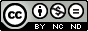 Критерии авторства, соавторствоПод Автором понимаются все лица (соавторы), принявшие участие в исследовании и создании рукописи и несущие ответственность за её содержание. Ответственность за полноту представления состава авторского коллектива и согласование с ними всех изменений, вносимых в тест рукописи по результатам её рецензирования и редактирования, лежит на лице (авторе), представившем рукопись в редакцию.1. Авторство основывается на следующих критериях:1) Автор внёс существенный вклад в научно-исследовательскую разработку концепции и структуру исследования, произвёл сбор данных, анализ и интерпретацию данных.2) Автор осуществил написание чернового текста статьи и её внимательное содержательное редактирование.3) Автор одобрил окончательную версию статьи перед её подачей.4) Автор несёт ответственность за целостность всех частей рукописи.2. Авторы статьи гарантируют, что представленная рукопись является оригинальной работой.3. Научные обзоры по той или иной проблеме должны быть объективными, представлять материал в широком диапазоне и одновременно  учитывать точку зрения автора обзора.4. Авторство научных публикаций должно точно отражать вклад отдельных лиц в исследовательскую работу с указанием информации об авторах.5. Авторы не должны вводить читателей в заблуждение, публикуя благодарности людям, которые фактически не привлекались к работе и не оказывали поддержку. Все остальные, кто внёс вклад в работу, но в то же время не являются авторами, могут быть перечислены в разделе «Благодарности», в котором должно быть указано, что они делали.6. Авторы должны предоставлять описание того, что каждый из них сделал в данной публикации.7. Порядок авторства должен быть результатом совместного решения соавторов. Авторы должны быть готовы объяснить, почему именно таков порядок перечисления авторов.8. Ответственность за правильное определение авторства полностью лежит на самих авторах, действующих в соответствии с правилами, принятыми в их учреждении.9. Исследователи должны гарантировать, что только те лица, которые соответствуют критериям авторства (то есть внесли значительный вклад в работу), считаются авторами, и что заслуживающие авторства исследователи не будут исключены из  списка авторов.